Drukjegang Higher Secondary School is pleased to share the toppers (students scoring 80 % and above) and subject toppers of the school in BCSE 2021. School welcomes you to join any of the three streams of your choice; Science, Arts and Business & Entrepreneurship for Academic Year 2022 (Class XI). 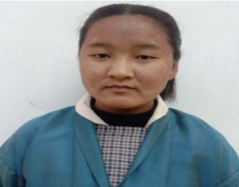 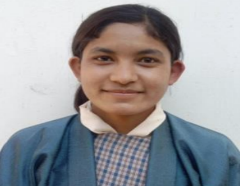 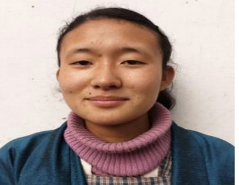 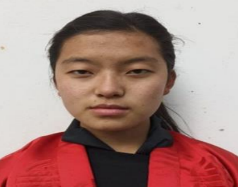 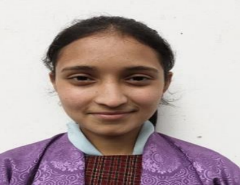 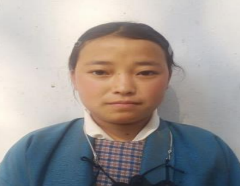 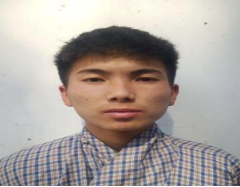 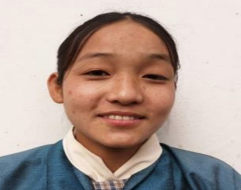 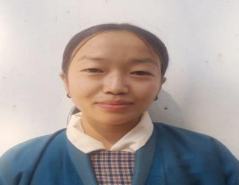 A total of 72 students appeared for BCSEOverall Subject ToppersOverall Subject ToppersOverall Subject ToppersSubjectMarksNameEnglish85DHAN MAYA BISWADzongkha84SONAM WANGCHUKAGFS80MAYNAN OM GURUNGSONAM WANGCHUKEVS96DHAN MAYA BISWABiology89DHAN MAYA BISWAPEMA YANGZOMChemistry91DHAN MAYA BISWAPhysics89MONGALI MAYA SUBBAGeography87DHAN MAYA BISWAHistory86MONGALI MAYA SUBBAMathematics85PEMA YANGZOM